Marshfield Community CouncilPresents a Free Talk for the residents of Marshfield and Castleton at Marshfield Village HallNewport Medieval Ship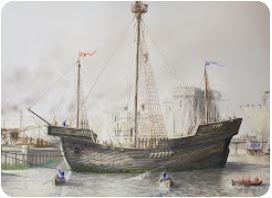 Friday 9th June 2023 @ 7.15pmDr Toby Jones archaeologist and project curator will give an illuminating talk about the mid -fifteenth- century sailing vessel discovered in June 2002 in NewportRefreshments will be available from the Village Coffee ShopDoors open at 6.45pm